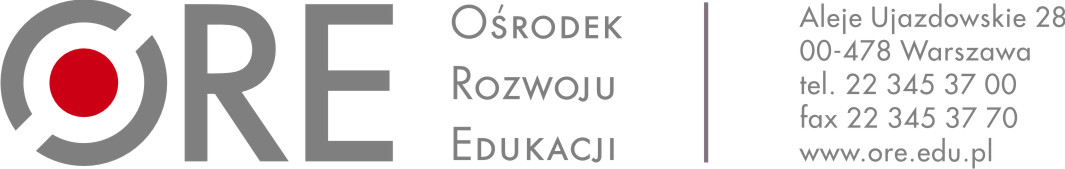 ZAPYTANIE OFERTOWEI. Zamawiający:Ośrodek Rozwoju Edukacji w WarszawieAleje Ujazdowskie 2800-478 Warszawazwraca się do Państwa z zapytaniem ofertowym na:Zakup licencji (subskrypcja roczna) oprogramowania służącego do audytowania logów Active Directory oraz do audytowania operacji na serwerach plików dla Ośrodka Rozwoju Edukacji w Warszawie.II. Osoba nadzorująca realizację zamówienia ze strony Zamawiającego:Agnieszka Brodowska, tel. 22 345 37 33, e-mail: agnieszka.brodowska@ore.edu.plIII. Szczegółowy opis przedmiotu zamówienia:Przedmiotem zamówienia jest subskrypcja roczna (wraz ze wsparciem) licencji oprogramowania do audytowania logów Active Directory oraz do audytowania operacji na serwerach plików: ADAudit Plus na 3 kontrolery domeny oraz Data Security Plus na dwa serwery plików.Wykonawca zobowiązany jest do realizacji przedmiotu (dostarczenia certyfikatu licencyjnego najnowszej aktualnie obowiązującej wersji oprogramowania) w ciągu 2 dni od dnia podpisaniu umowy.Wzór umowy stanowi załącznik nr 2 do zapytania ofertowego. IV. Wymagania związane z wykonaniem zamówienia:O udzielenie Zamówienia mogą ubiegać się Wykonawcy, którzy spełniają warunki, dotyczące:posiadania uprawnień do wykonywania określonej działalności lub czynności, jeżeli przepisy prawa nakładają obowiązek ich posiadania – Zamawiający nie ustanawia w tym zakresie szczegółowych wymagań, których spełnienie będzie musiał wykazać Wykonawca;posiadania wiedzy i doświadczenia ─ Wykonawca spełni poniższy warunek jeśli wykaże, że w okresie ostatnich 3 lat przed upływem terminu składania ofert, a jeśli okres prowadzenia działalności jest krótszy ─ w tym okresie, wykonał co najmniej 2 dostawy odpowiadające przedmiotowi zamówienia o wartości minimum 10 000,00 zł netto każda. Wykaz wykonanych dostaw, z podaniem ich rodzaju (przedmiotu) i wartości, daty i miejsca wykonania, odbiorców, stanowi załącznik nr 3 do Zapytania ofertowego; dysponowania odpowiednim potencjałem technicznym oraz osobami zdolnymi do wykonania Zamówienia ─ Zamawiający nie ustanawia w tym zakresie szczegółowych wymagań, których spełnienie będzie musiał wykazać Wykonawca;sytuacji ekonomicznej i finansowej – Zamawiający nie ustanawia w tym zakresie szczegółowych wymagań, których spełnienie będzie musiał wykazać Wykonawca.V. Wymagania dotyczące składania ofert: Wykonawca może złożyć tylko jedną ofertę. Wykonawca może, przed upływem terminu składania ofert, zmienić lub wycofać ofertę. Oferta powinna być złożona na Formularzu ofertowym stanowiącym załącznik nr 1 do zapytania ofertowego.Wykonawca zobowiązany jest do prawidłowego wypełnienia formularza oferty poprzez wpisanie wymaganych danych lub odpowiednie skreślenie lub zaznaczenie. Niedopuszczalne jest wykreślanie, usuwanie bądź zmiana treści oświadczeń zawartych w formularzu. Treść oferty musi odpowiadać treści zapytania ofertowego. Cena oferty musi obejmować wszystkie koszty Wykonawcy ponoszone w związku z realizacją zamówienia. Ceną oferty jest cena brutto. Cenę brutto należy obliczyć poprzez powiększenie Ceny netto (stanowiącej podsumowanie iloczynów ilości i cen jednostkowych określonych przez Wykonawcę) o kwotę należnego podatku VAT wyliczoną na podstawie prawidłowo zastosowanej stawki podatku VAT. Zamawiający wskazuje, że dla przedmiotu zamówienia przypisana jest stawka podstawowa. W przypadku zwolnienia podmiotowego Wykonawca zobowiązany jest do wskazania podstawy prawnej zwolnienia. Podpisaną przez osoby upoważnione ofertę należy złożyć w formie skanu w terminie do dnia 14 października 2019 r. do godz. 10.00 na adres: agnieszka.brodowska@ore.edu.pl.Oferty złożone po terminie wskazanym w ust. 7 nie zostaną rozpatrzone.Przez pojęcie „osoby upoważnione” należy rozumieć osoby wskazane jako uprawnione do reprezentacji Wykonawcy w odpowiedniej informacji z Krajowego Rejestru Sądowego, osoby fizyczne działające w imieniu własnym lub pełnomocników. W przypadku pełnomocnika wymagane jest złożenie skanu pełnomocnictwa, z którego treści będzie wynikać umocowanie co najmniej do podpisania i złożenia oferty. Zamawiający samodzielnie pobierze z publicznych baz danych  odpisy w Krajowego Rejestru Sądowego lub informację z Centralnej Ewidencji i Informacji  Działalności Gospodarczej dotyczące Wykonawców, w celu weryfikacji uprawnienia do podpisania i złożenia oferty.Zamawiający zastrzega sobie prawo do przeprowadzenia negocjacji zaoferowanej ceny poprzez wezwanie Wykonawcy, którego oferta została najwyżej oceniona do złożenia oferty dodatkowej w wyznaczonym terminie. Ceny jednostkowe wskazane w ofercie dodatkowej nie mogą być wyższe niż zaoferowane pierwotnie. W przypadku gdy Wykonawca nie złoży oferty dodatkowej Zamawiający uzna za wiążącą ofertę złożoną pierwotnie. Jeżeli cena najwyżej ocenionej oferty będzie przekraczała kwotę przeznaczoną na sfinansowanie zamówienia, Zamawiający przed podjęciem decyzji o unieważnieniu postępowania, wezwie Wykonawcę do złożenia oferty dodatkowej. Jeżeli cena oferty dodatkowej będzie niższa niż kwota przeznaczona na sfinansowanie zamówienia, Zamawiający dokona wyboru tej oferty. Zamawiający może dokonać poprawek w ofercie wyłącznie tych, które dotyczą:oczywistych omyłek pisarskich; oczywistych omyłek rachunkowych, z uwzględnieniem konsekwencji rachunkowych dokonanych poprawek; innych omyłek polegających na niezgodności oferty z zapytaniem ofertowym, niepowodujących istotnych zmian w treści oferty. Zamawiający informuje Wykonawców o poprawieniu omyłek wskazanych w ust. 13.Zamawiający odrzuca ofertę, w szczególności jeżeli: jej treść nie odpowiada treści zapytania ofertowego lub zaproszenia do negocjacji; jej złożenie stanowi czyn nieuczciwej konkurencji w rozumieniu przepisów zwalczaniu nieuczciwej konkurencji; została złożona przez Wykonawcę wykluczonego z udziału w postępowaniu udzielenie zamówienia; Wykonawca w terminie 3 dni od dnia doręczenia zawiadomienia zgłosił sprzeciw na poprawienie omyłki, o której mowa w ust. 10 lit c);ceny złożonych ofert dodatkowych są takie same;jest niezgodna z innymi przepisami prawa. Zamawiający bada złożone oferty pod względem ich zgodności z wymaganiami określonymi w zapytaniu ofertowym.Zamawiający w toku badania i oceny ofert może wezwać Wykonawców do uzupełnienia oferty, w szczególności o brakujące lub prawidłowe dokumenty, pełnomocnictwa  i oświadczenia wyznaczając w tym celu odpowiedni termin, chyba że mimo ich złożenia oferta lub wniosek Wykonawcy podlega odrzuceniu albo konieczne byłoby unieważnienie lub zamknięcie postępowania, lub oferta nie może zostać wybrana jako najkorzystniejsza. Zamawiający może wezwać, także w wyznaczonym przez siebie terminie, do złożenia wyjaśnień dotyczących wymaganych oświadczeń lub dokumentów.Uzupełnienie oferty lub wniosku lub nadesłanie wyjaśnień po upływie terminu jest nieskuteczne.VI. Kryterium oceny ofert: Przy wyborze oferty najkorzystniejszej Zamawiający będzie stosował następujące kryteria i ich wagi: Kryterium „Cena brutto” © będzie oceniane na podstawie podanej przez wykonawcę w ofercie ceny brutto wykonania zamówienia. Ocena punktowa w ramach kryterium ceny zostanie dokonana zgodnie ze wzorem:C =  X 100Gdzie:C   – liczba punktów przyznanych badanej ofercie;Cn – najniższa cena spośród badanych ofert;Cb – cena oferty badanej.Zamawiający wybierze ofertę z największą ilością uzyskanych punktów.Punktacje będą zaokrąglane z dokładnością do dwóch miejsc po przecinku.Za najkorzystniejszą Zamawiający uzna tą ofertę, która uzyska najwyższą liczbę punktów.Jeżeli nie można wybrać najkorzystniejszej oferty z uwagi na to, że dwie lub więcej ofert przedstawia taki sam bilans ceny lub kosztu i innych kryteriów oceny ofert, Zamawiający spośród tych ofert wybiera ofertę z najniższą ceną lub najniższym kosztem, a jeżeli zostały złożone oferty o takiej samej cenie lub koszcie, Zamawiający wzywa Wykonawców, którzy złożyli te oferty, do złożenia w terminie określonym przez Zamawiającego ofert dodatkowych.Zamawiający unieważnia w całości lub części postępowanie o udzielenie zamówienia publicznego, w szczególności jeżeli: nie złożono żadnej oferty niepodlegającej odrzuceniu od Wykonawcy niepodlegającego wykluczeniu,cena najkorzystniejszej oferty lub oferta z najniższą ceną przewyższa kwotę, którą Zamawiający zamierza przeznaczyć na sfinansowanie zamówienia i nie możliwe lub niecelowe jest zwiększenie kwoty;wystąpiła zmiana okoliczności powodująca, że prowadzenie postępowania o udzielenie zamówienia publicznego lub jego wykonanie nie leży w interesie Zamawiającego; postępowanie obarczone jest niemożliwą do usunięcia wadą.Zamawiający na każdym etapie może zamknąć postępowanie o udzielenie zamówienia publicznego bez dokonania wyboru oferty, nie podając przyczyny. Zamawiający zawiadamia Wykonawców o unieważnieniu lub zamknięciu postępowania bez dokonania wyboru oferty – zamieszczając odpowiednią informację na stronie internetowej Zamawiającego.VIII. Zgodnie z art. 13 ust. 1 i 2 rozporządzenia Parlamentu Europejskiego i Rady (UE) 2016/679 z dnia 27 kwietnia 2016 r. (Dz. Urz. UE L119 z 04.05.2016 r.), dalej „RODO”, Ośrodek Rozwoju Edukacji w Warszawie informuje, że:Administratorem Pani/Pana danych osobowych jest Ośrodek Rozwoju Edukacji w Warszawie 00 478, Aleje Ujazdowskie 28;Kontakt z inspektorem Ochrony Danych w Ośrodku Rozwoju Edukacji – iod@ore.edu.pl;Pani/Pana dane osobowe przetwarzane będą na podstawie art. 6 ust. 1 lit. c RODO w celu związanym z postępowaniem o udzielenie zamówienia publicznego na „Zakup licencji oprogramowania służącego do audytowania logów Active Directory oraz do audytowania operacji na serwerach plików dla Ośrodka Rozwoju Edukacji w Warszawie” prowadzonym w trybie zapytania ofertowego;Odbiorcami Pani/Pana danych osobowych będą osoby lub podmioty, którym udostępniona zostanie dokumentacja postępowania oraz podmioty upoważnione na podstawie obowiązujących przepisów (np. Urząd Skarbowy, ZUS) oraz podmioty świadczące usługi na rzecz administratora: archiwizacyjne, informatyczne, prawne;Pani/Pana dane osobowe będą przechowywane, przez okres 4 lat od dnia zakończenia postępowania o udzielenie zamówienia, a jeżeli czas trwania umowy przekracza 4 lata, okres przechowywania obejmuje cały czas trwania umowy;Obowiązek podania przez Panią/Pana danych osobowych bezpośrednio Pani/Pana dotyczących jest wymogiem ustawowym określonym w ustawie z dnia 28 sierpnia 2009 r. o finansach publicznych (tekst jednolity Dz. U. z 2017 r. poz. 2077 ze zmianami), związanym z udziałem w postępowaniu o udzielenie zamówienia publicznego;W odniesieniu do Pani/Pana danych osobowych decyzje nie będą podejmowane w sposób zautomatyzowany, stosowanie do art. 22 RODO;Posiada Pani/Pan:na podstawie art. 15 RODO prawo dostępu do danych osobowych Pani/Pana dotyczących;na podstawie art. 16 RODO prawo do sprostowania Pani/Pana danych osobowych;na podstawie art. 18 RODO prawo żądania od administratora ograniczenia przetwarzania danych osobowych z zastrzeżeniem przypadków, o których mowa w art. 18 ust. 2 RODO;prawo do wniesienia skargi do Prezesa Urzędu Ochrony Danych Osobowych, gdy uzna Pani/Pan, że przetwarzanie danych osobowych Pani/Pana dotyczących narusza przepisy RODO;Nie przysługuje Pani/Panu:w związku z art. 17 ust. 3 lit. b, d lub e RODO prawo do usunięcia danych osobowych;prawo do przenoszenia danych osobowych, o którym mowa w art. 20 RODO;na podstawie art. 21 RODO prawo sprzeciwu, wobec przetwarzania danych osobowych, gdyż podstawą prawną przetwarzania Pani/Pana danych osobowych jest art. 6 ust. 1 lit. c RODO.Załączniki do Zapytania ofertowego: Formularz ofertowy ;Wzór umowy;Wykaz wykonanych dostaw.Warszawa, …….. października 2019 r...…………………………………………………………………Zatwierdzenie Kierownika Zamawiającego lub osoby upoważnionej (podpis, pieczątka)NrNazwa KryteriumWaga1Cena brutto100